PELKOSTEN SUKUSEURA RY:N VUOSIKOKOUS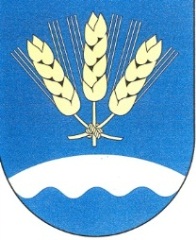 				PöytäkirjaPaikka: 	Kokemäen Pitkäjärvi Aika: 	5.9.2020 klo 11.30 – 12.22Paikalla olleet:  Leila Haverinen, Antti Kinnunen, Paula Kinnunen, Anna Pelkonen, Elsa Pelkonen, Heikki Pelkonen, Joanna Pelkonen, Juho Pelkonen, Jussi Pelkonen, Lauri Pelkonen, Liisa Pelkonen, Marketta Pelkonen, Markku Pelkonen, Outi Pelkonen, Pekka Pelkonen, Pirjo Pelkonen, Sari Pelkonen, Tea Pelkonen, Tuula Pelkonen, Väinö Pelkonen1 § 	Kokouksen avaus  Sukuseuran puheenjohtaja Heikki Pelkonen avasi kokouksen toivottamalla kokousväen tervetulleeksi. Veisattiin virsi 471, ensimmäinen säkeistö. Pidettiin hiljainen hetki edellisen kokoontumisen jälkeen poismenneitten suvun jäsenien: Asko Pelkonen, Hannu Pelkonen, Martta Pelkonen ja Pertti Pelkonen muistolle.2 §  	Kokouksen puheenjohtajan valintaPäätös	Puheenjohtajaksi valittiin Jussi Pelkonen.3 §  	Kokouksen sihteerin valintaPäätös	Sihteeriksi valittiin Tuula Pelkonen.4 §  	Pöytäkirjan tarkastajien valintaValitaan kaksi pöytäkirjan tarkastajaa, jotka tarvittaessa toimivat ääntenlaskijoina.Päätös	Pöytäkirjan tarkastajiksi valittiin Lauri Pelkonen ja Sari Pelkonen.5 § 	Kokouksen laillisuus ja päätösvaltaisuusSukuseuran sääntöjen 7 §:ssä todetaan: ” Sukuseuran kokoukset kutsuu koolle hallitus. Kokouskutsu on toimitettava viimeistään kolmekymmentä (30) päivää ennen kokousta lähettämällä kutsu kirjallisena kullekin jäsenelle joko seuran tiedotteessa tai julkaisemalla kutsu seuran kotipaikkakunnalla ilmestyvässä sanomalehdessä.” Kokouksesta on ilmoitettu Virtelän Viestissä nro 51 ja Helsingin Sanomissa su 26.7. 2020.Sääntöjen 8 §:ssä todetaan: ” Sukuseuran vuosikokous pidetään joka kolmas vuosi hallituksen määräämänä päivänä touko-syyskuun aikana.”Esitys	Todetaan kokouksen laillisuus ja päätösvaltaisuus.Päätös	Kokous todettiin laillisesti koolle kutsutuksi ja päätösvaltaiseksi.6 §  	Kokouksen työjärjestyksen hyväksyminenEsitys	Esityslistan mukainenPäätös	Hyväksyttiin esityslista.7 § 	Seuran tilinpäätökset, vuosikertomukset ja tilintarkastajien lausunnot vuosikokousten väliseltä ajalta	Rahastonhoitaja esittelee sukuseuran tilinpäätökset 2017-2019.	Puheenjohtaja esittelee sukuseuran toimintakertomukset ja tilintarkastajien lausunnot vuosilta 2017-2019.Päätös	Hyväksyttiin tilinpäätökset, vuosikertomukset ja tilintarkastajien lausunnot.8 § 	Päätetään tilinpäätösten vahvistamisesta ja vastuuvapauden myöntämisestäPäätös	Vahvistettiin tilinpäätös ja myönnettiin vastuuvapaus.9 § 	Toimintasuunnitelman sekä tulo- ja menoarvion hyväksyminen seuraavalle toimikaudelle	Esitetään toimintasuunnitelma ja tulo- ja menoarvio seuraavalle toimikaudelle.Päätös	Hyväksyttiin toimintasuunnitelma ja tulo- ja menoarvio seuraavalle toimikaudelle. Nämä pöytäkirjan liitteenä.10 §	Liittymis- ja jäsenmaksun vahvistaminen seuraavalle toimikaudelle	Jäsenmaksu on ollut 15 € / vuosi, liittymismaksua ei ole ollut.  Ainaisjäsenmaksu on ollut 150 € / jäsen (10 kertaa vuosimaksu).Päätös	Vahvistettiin jäsenmaksuksi 15 € / vuosi ja ainaisjäsenmaksuksi 150 € / jäsen.11 § 	Hallituksen puheenjohtajan, varapuheenjohtajan valinta sekä jäsenten ja varajäsenten valinta erovuoroisten tilalle	Varsinainen jäsen:  		Varajäsen: Pj. Heikki Pelkonen, erov. 2020	Aarne Pelkonen, erov. 2020Vpj. Pekka Pelkonen, erov. 2020	Lasse Pelkonen, erov. 2020Raimo Pelkonen, erov. 2020	Lauri Pelkonen, erov. 2020Marja Ranta-Nilkku, erov. 2023	Mirja Fasta, erov. 2023Tea Pelkonen, erov. 2023	Outi Pelkonen, erov. 2023Juho Pelkonen, erov. 2023	Mika Pelkonen, erov. 2023Löytyykö edustajaa Aatamin sukuhaarasta?Päätös	Valittiin erovuoroisten tilalle entiset jäsenet Heikki Pelkonen, Pekka Pelkonen ja Raimo Pelkonen sekä varajäsenet Aarne Pelkonen, Lasse Pelkonen ja Lauri Pelkonen. Puheenjohtajaksi valittiin Heikki Pelkonen ja varapuheenjohtajaksi Pekka Pelkonen.	Aatamin sukuhaarasta ei ollut edustajaa kokouksessa, joten sukuhaarasta ei myöskään valittu edustajaa hallitukseen.12 § 	Tilintarkastajien (toiminnantarkastajien) ja varatilintarkastajien valinta seuraavaksi toimikaudeksiTilintarkastajina (toiminnantarkastajina) ovat toimineet Riikka Sauramäki ja Sampo Pelkonen. Varatilintarkastajina (varatoiminnantarkastajina) ovat olleet Jussi Pelkonen ja Kirsi Ronkainen.Päätös	Tilintarkastajiksi (toiminnantarkastajiksi) valittiin Riikka Sauramäki ja Sampo Pelkonen. Varatilintarkastajiksi (varatoiminnantarkastajiksi) valittiin Jussi Pelkonen ja Kirsi Ronkainen.13 §  	Muut asiatMainittiin Lauri Pelkosesta ja Hannu Pelkosesta tehty DNA-testi, mitä käsiteltiin myöhemmin muun ohjelman yhteydessä.14 §  	Kokouksen päätösPäätös	Puheenjohtaja päätti kokouksen.Allekirjoitukset  ________________________		_________________________  Jussi Pelkonen		Tuula Pelkonen
  puheenjohtaja		sihteeriPöytäkirjan tarkastusPöytäkirja on tarkastettu ja hyväksytty.________________________ 	_________________________ Lauri Pelkonen		Sari Pelkonen